		Pressemeldung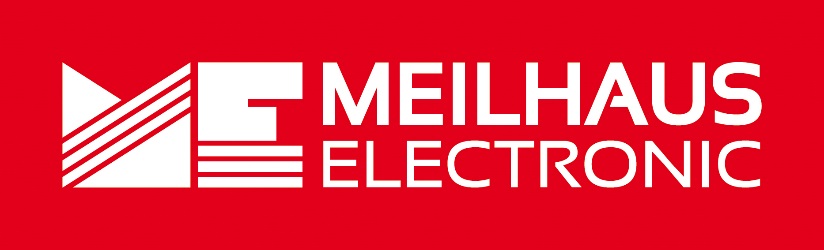 Datum:	Oktober 2021Text/Bilder online:	https://www.meilhaus.de/infos/news/presse/2021-q4
PR27-2021-Keysight-HF-Switche.docx
PR27-2021-Keysight-HF-Switche-1.jpg
PR27-2021-Keysight-HF-Switche-2.jpgThema/Subject:	HF-Switche von Keysight bei Meilhaus Electronic GmbH.Sperrfrist:	-Keysight HF-Switche für Multikanal-TestmessungenU71xx und P916xAlling, Oktober 2021 – Die industrielle Messtechnik erfordert sehr schnelles, sehr zuverlässiges Testen, und nicht selten sequenzielles Testen vieler Prüflinge, bzw. gleichzeitiges Messen mit verschiedenen Messinstrumenten an einem Prüfling. Um solche Messungen mit einer Vielzahl von Ein- und Ausgangskanälen zuverlässig und automatisiert durchzuführen, ist ein gesteuertes „Signal-Routing“ bzw. „Signal-Switching“ erforderlich. Switching-Anwendungen lassen sich mit EM- oder Solid-State-Technik durchführen, die Wahl ist abhängig von den jeweiligen Anforderungen an den Test. Die Keysight-Geräte der U71xx-Serie sind elektromechanische Koaxial-Multiport-Schalter (4, 8, 6 oder 10 Ports) für einen Bereich bis 67 GHz. Sie sind mit einer hervorragenden Port-zu-Port-Isolierung und niedrigem VSWR (<1,92 bei 67 GHz) ausgestattet.  Die Keysight-Geräte der P916x-Serie sind USB-Solid-State Schalt-Matrizen, die mit Frequenzen von 300 kHz bis 6,5, 9 oder 18 GHz arbeiten und eine USB-gesteuerte, schaltbare Multiport-Lösung für z.B. VNAs bieten. Die Geräte der Keysight U71xx-Serie sind elektromechanische Koaxialschalter mit mehreren Ports. Die Modelle U7104 und U7106 haben einen Bereich von DC bis 50 GHz (E), 54 GHz (N), oder 67 GHz (F). Ihre Konfiguration ist SP4T ("single-pole-four-throw", U7104) oder SP6T ("single-pole-six-throw", U7106). Die Modelle U7108 und U7110 haben einen Bereich von DC bis 9 GHz (A), 20 GHz (B) oder 26,5 GHz (C). Ihre Konfiguration ist SP8T ("single-pole-eight-throw", U7108) oder SP10T ("single-pole-ten-throw", U7110). Für die Messung von Multi-Prüflingen oder Multiport-Geräten steht damit eine Vielzahl von Test-Ports zur Verfügung. Die Geräte der U71xx-Serie zeichnen sich durch eine sehr gute Isolation und niedriges VSWR aus, sie verfügen zudem über eine opto-elektronische Anzeige und eine Stromunterbrechung. Die Module der Serie Keysight P916x-Serie (P9164 und P9165 A/B/C) sind USB Solid-State Schalt-Matrizen. Die Geräte arbeiten mit Frequenzen von 300 kHz bis 6,5, 9 oder 18 GHz. Sie sind 2x8 oder 2x16 Vollkreuzschienen-Schaltmatrizen und bieten eine USB-gesteuerte, schalterbasierte Multiport-Lösung z.B. für VNAs (vektorielle Netzwerk-Analysatoren). Sie sind die ideale Lösung für Testsysteme, die einen größeren Umfang von Multi-Prüfling- oder Multiport-Messungen erfordern, wie z.B. die Messung von 5G-Massiv-MIMO-Antennen etc. Die P916x-Module sind kompakt und tragbar, nicht zuletzt wegen ihrer außergewöhnlichen HF-Leistung bieten sie die ideale Basis für zuverlässige und wiederholbare Ergebnisse. Erhältlich sind die Geräte der Keysight-Serien U71xx und P916x im Webshop unter www.meilhaus.de.Über Meilhaus Electronic:Die Meilhaus Electronic GmbH mit Sitz in Alling bei München gehört zu den führenden europäischen Entwicklern, Herstellern und Vertriebs-Unternehmen auf dem Gebiet der PC-Mess- und Schnittstellen-Technik. Seit 1977 bietet Meilhaus Electronic Know-how, innovative Entwicklungen und individuelle, kundenspezifische, EMV-gerechte Lösungen für die professionelle Messtechnik und Datenkommunikation an. Einsatzgebiete liegen im Bereich Labor, Industrie, Prozess-Automation, HF-Messtechnik, Pre-Compliance-Test, Gebäude- und Umwelttechnik, Automotive-Diagnose/KFZ-Technik bis hin zu Forschung und Entwicklung sowie Hochschule und Ausbildung. Das Produktspektrum umfasst Messinstrumente wie VNA, Funkkommunikationsanalysatoren, Datenlogger, Schnittstellen, Kabeltester, Software sowie PC-Karten und Komponenten für PCI-Express, PCI, USB und Ethernet.Alles rund um die PC-Messtechnik: Messwerterfassung, Steuerung und Datenübertragung in Labor und Industrie. Erfahren Sie mehr unter www.meilhaus.dePresse-KontaktMarcella Dallmayer
m.dallmayer@meilhaus.deErnst Bratz
e.bratz@meilhaus.de
Tel. (0 81 41) 52 71-171Wir freuen uns über eine Veröffentlichung (Print/Online/Newsletter) und stehen Ihnen für weitere Beiträge und Rückfragen gerne zur Verfügung.Die aktuelle Pressemitteilung inklusive hochauflösendem Bildmaterial finden Sie zum Download unter 
www.meilhaus.de/infos/news/presseMeilhaus Electronic GmbHMEsstechnik fängt mit ME an.www.meilhaus.comAm Sonnenlicht 282239 Alling bei MünchenTel.:	(0 81 41) 52 71 - 0Fax:	(0 81 41) 52 71 - 129sales@meilhaus.de